1.  gRNA-syntéza
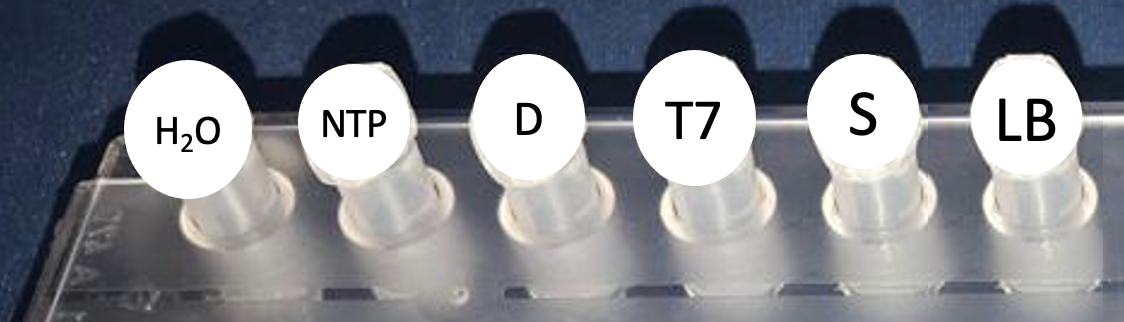 1.1 	Na gRNA-syntézu napipetujte do prázdné zkumavky S následující činidla:1.2   Pro slepou kontrolu gRNA-syntézy napipetujte 5 µL ze zkumavky S do nové zkumavky označené St0 a chlaďte na ledu. 
1.3	Zkumavku S nechte 1 hod inkubovat při 37 °C.  2.	Kontrola vyprodukované gRNA pomocí  gelové elektroforézy2.1	Otevřete gelovou kazetu a navlhčete jamky  H2Odist.2.2	Přebytečnou vodu odsajte papírovou utěrkou.2.3	Napipetujte 5 µL z vaší gRNA syntézy ze zkumavky S do nové zkumavky St1 označené číslem vaší skupiny. Zkumavku S nechte na ledu.2.4	Do zkumavek St0 a St1 přidejte 1 µL nanášecího pufru (LB).
2.5	Podle následujícího schématu napipetujte do jamek 6 µL gRNA syntézy ze zkumavek St1/1 – St1/8 a na začátek a konec řady St0:         Sto St1/1 St1/2 St1/3 St1/4        St1/5 St1/6 St1/7 St1/8 St0 2.6	Připojte FlashGel stanici do zdroje elektřiny a zapněte jej na 180 V. Sledujte průběh elektoforézy zapnutím UV světla na stanici. Úloha: Vyhodnoťte úspěšnost gRNA syntézy na základě gelové elektroforézy.3.	Restrikční štěpení k linearizaci plasmidu pBR3223.1	Podle následující tabulky napipetujte do zkumavky D ingredience pro restrikčního štěpení: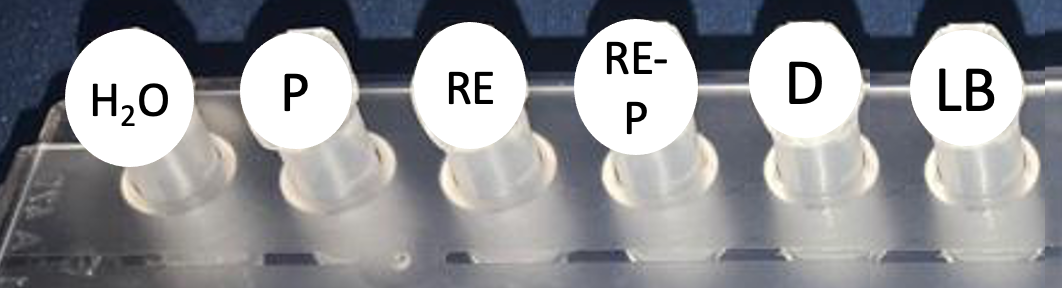 3.2	Zkumavku D nechte 15 minut inkubovat při 37 °C.4.	Důkaz restrikčního štěpení pomocí gelové  elektroforézy4.1	Otevřete gelovou kazetu a navlhčete jamky  H2Odist.4.2	Přebytečnou vodu odsajte papírovou utěrkou.4.3	Pro slepou kontrolu napipetujte do nové zkumavky C 1 µL nanášecího pufru (LB), 1 µL plasmidu (P) a 4 µL H2O.
4.4 	Na důkaz úspěšného naštěpení napipetujte   1 µL nanášecího pufru (LB), 1 µL H2O a 
4 µL restrikční endonukleázy ze zkumavky D do nové zkumavky R. Zkumavku D nechte na ledu.
4.5	Podle následujícího schématu napipetujte do každé jamky
- 4 µL marker (M),
- 6 µL nenaštěpený plasmid (C)
- 6 µL restrikčního vzorku (R) 
z každé z 8 skupin R1 – R8 do jamek v gelu:    M   C  R1 R2  R3 R4  C  R5 R6  R7 R8  C  M4.6	Připojte FlashGel stanici do zdroje elektřiny a zapněte jej na 180 V. Sledujte progres elektroforézy zapnutím UV světla na stanici.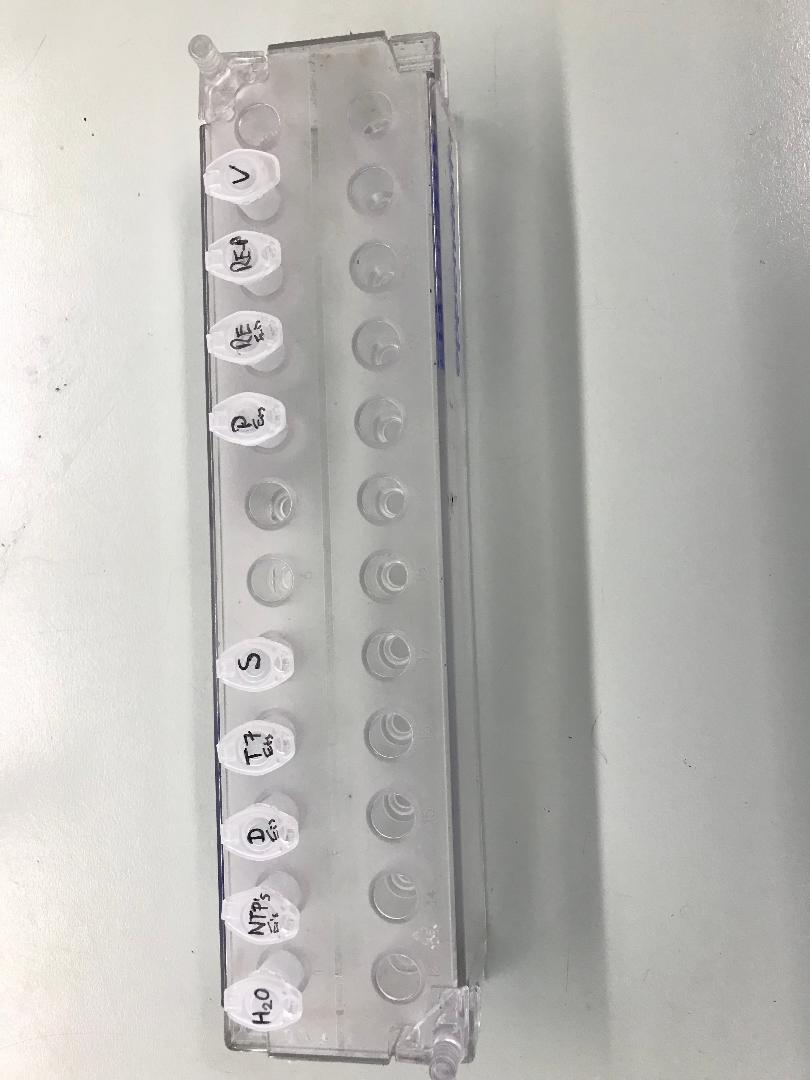 Úloha: Vyhodnoťte svůj gel na základě restrikčního štěpení plazmidu pBR322 endonukleázou Pstl.5. 	Štěpení linearizovaného plasmidu pBR322 	nukleázou Cas9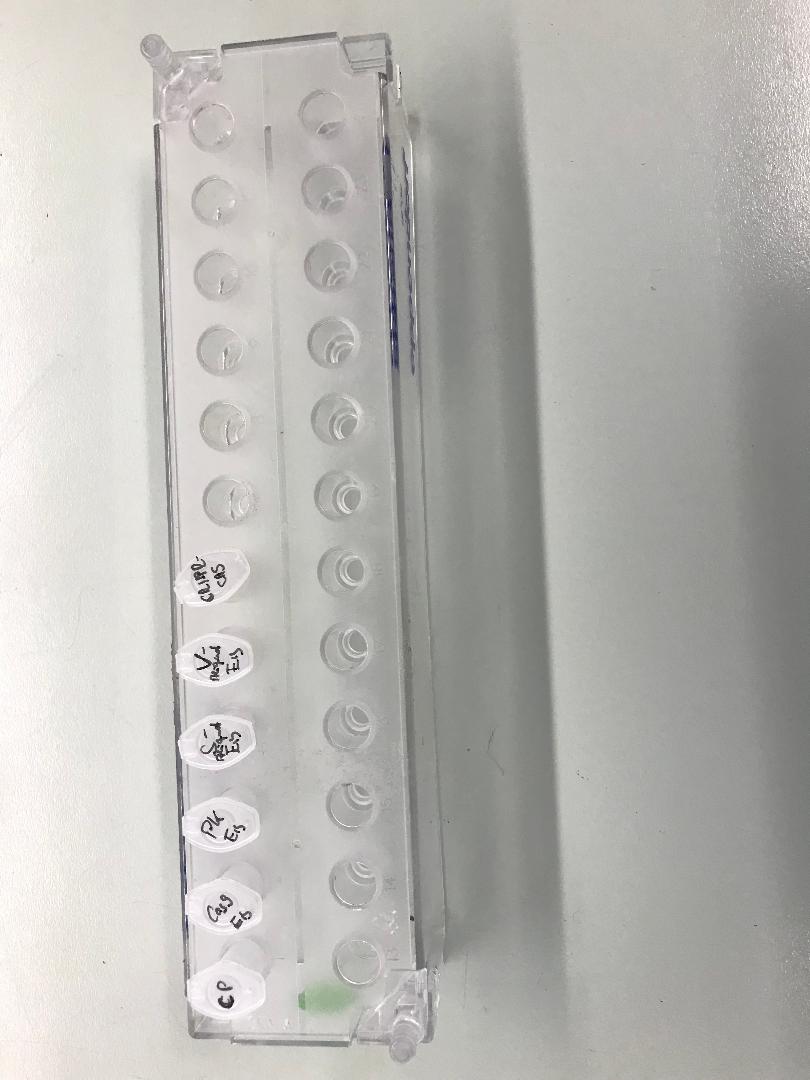 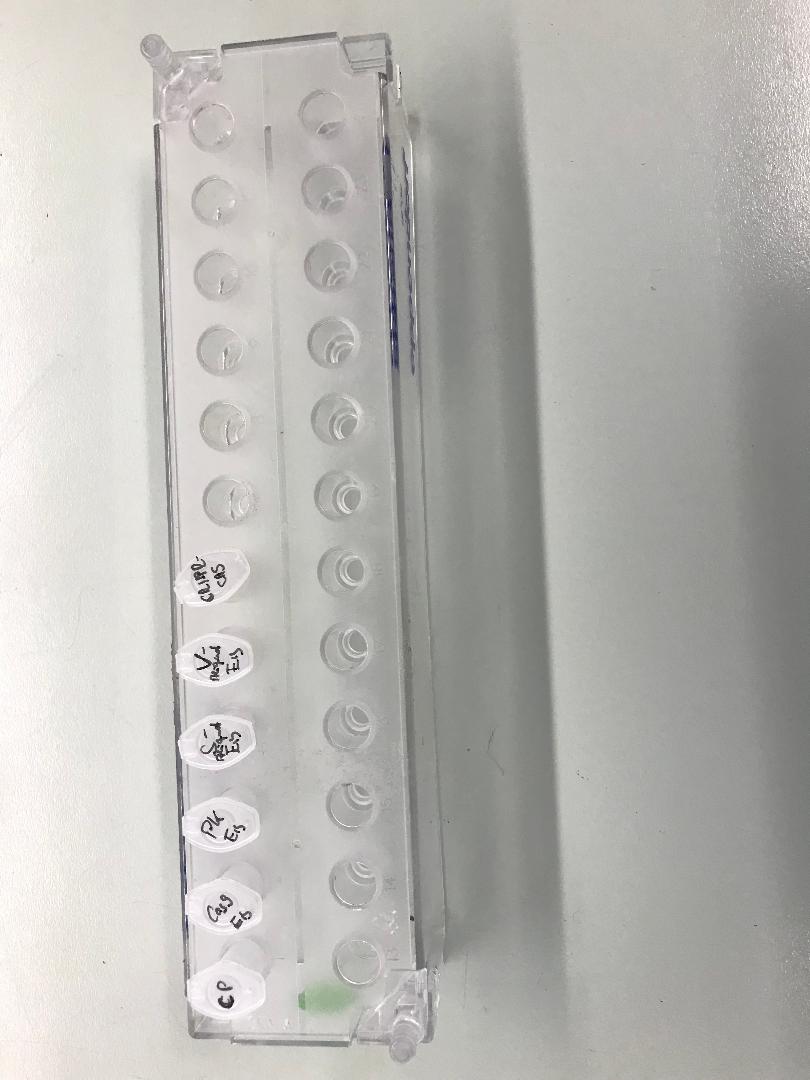 5.1 	Podle následující tabulky napipetujte vzorky 1-3:  
6. 	Důkaz naštěpení linearizovaného plasmidu (pBR322lin) nukleázou Cas 9 pomocí gelové          elektroforézy.6.1	Napipetujte 8.5 µL z vašich naštěpených vzorků 1 – 3 do 3 nových zkumavek a znovu je označte 1, 2 a 3.6.2	Přidejte do každé ze 3 nových zkumavek 1.5 µL nanášecího pufru (LB) a promíchejte poklepáváním.6.3	Otevřete gelovou kazetu a navlhčete jamky H2Odist.6.4	Přebytečnou vodu odsajte papírovou utěrkou.6.5	Podle následujícího schématu napipetujte do jamkek        	- 4 µL markeru (M),
	- 10 µL vašich vzorků 1-3     M  1/1 1/2 1/3  2/1 2/2  2/3  3/1 3/2 3/3  4/1 4/2 4/3    M  5/1 5/2  5/3  6/1 6/2 6/3  7/1 7/2 7/3  8/1 8/2  8/36.6	Připojte FlashGel stanici do zdroje elektřiny a spusťte gelovou elektroforézu na  180 V. Sledujte progres elektroforézy zapnutím UV světla na stanici.Úloha: Pomocí gelové elektroforézy vyhodnoťte úspěšnost štěpení plazmidu nukleázou Cas9       ZkumavkaObsahObjemH2OH2O bez nukleázy16 µLNTPNTP pufrovací mix10 µLDDNA duplex2 µLT7T7 RNA polymeráza2 µLCelkový objem (S)Celkový objem (S)30 µLZkumavkaObsahObjemH2OH2O bez nukleázy15 µLPpBR322 (2,5 µg) 5 µLREPstI (2,5 jednotky)  2.5 µLRE-P10x Restrikční pufr2.5 µLCelkový objem (D)Celkový objem (D)25 µLVzorek123pBR322linpBR322lin+ Cas9
(- gRNA)pBR322lin+ Cas9 
+ gRNAH2O(bez nukleázy)24 µL23 µL22 µLCP(Pufr)3 µL3 µL3 µLS (nasyntezované gRNA)0 µL0 µL1 µLCas9
nukleáza0 µL1 µL1 µLZkumavky poklepáváním promíchejte a inkubujte 10 minut při pokojové teplotěZkumavky poklepáváním promíchejte a inkubujte 10 minut při pokojové teplotěZkumavky poklepáváním promíchejte a inkubujte 10 minut při pokojové teplotěZkumavky poklepáváním promíchejte a inkubujte 10 minut při pokojové teplotěD 
(naštěpe-ný plasmid)1 µL1 µL1 µLH2O(bez nukleázy)2 µL2 µL2 µLZkumavky poklepáváním promíchejte a inkubujte 10 minut při 37 °CZkumavky poklepáváním promíchejte a inkubujte 10 minut při 37 °CZkumavky poklepáváním promíchejte a inkubujte 10 minut při 37 °CZkumavky poklepáváním promíchejte a inkubujte 10 minut při 37 °CPK(protein-áza K)1 µL1 µL1 µLObjem vzorku31 µL31 µL31 µLZkumavky poklepáváním promíchejte a inkubujte 10 minut při pokojové teplotěZkumavky poklepáváním promíchejte a inkubujte 10 minut při pokojové teplotěZkumavky poklepáváním promíchejte a inkubujte 10 minut při pokojové teplotěZkumavky poklepáváním promíchejte a inkubujte 10 minut při pokojové teplotě